Unit 5 – Proofs Triangle Proofs Triangle Sum Theorem – the interior angles of any triangle will always add to 180o.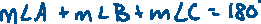 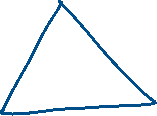 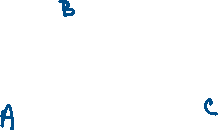 Exterior Angle Theorem – an exterior angle of a triangle is equal to the sum of the two remote interior angles. 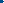 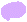 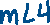 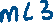 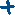 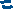 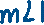 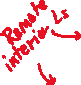 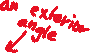 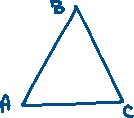 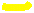 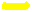 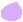 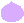 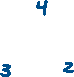 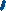 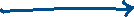 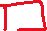 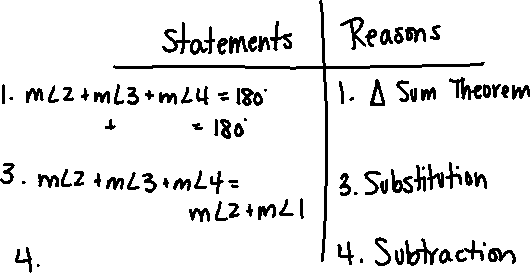 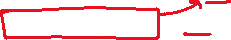 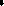 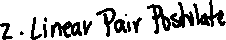 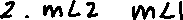 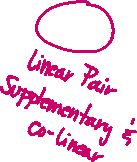 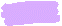 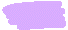 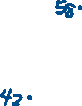 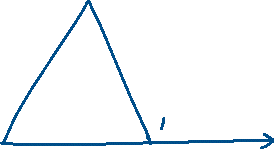 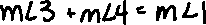 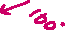 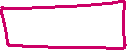 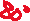 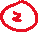 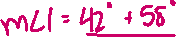 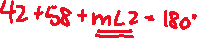 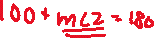 Base Angle Theorem - If two sides of a triangle are congruent, then the angles opposite those sides are congruent.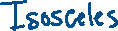 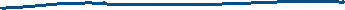 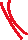 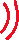 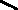 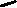 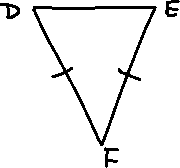 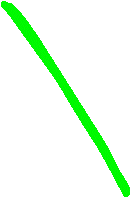 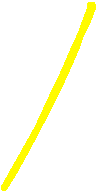 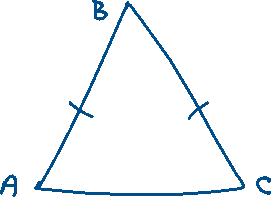 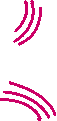 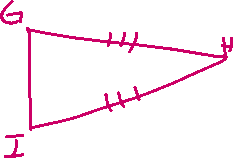 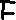 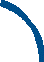 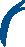 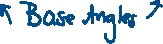 Base Angle Corollary - If two angles of a triangle are congruent, then the sides opposite those angles are congruent.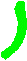 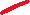 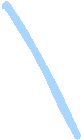 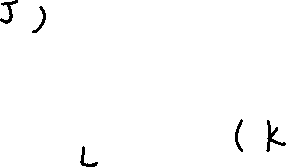 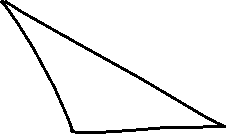 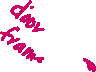 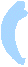 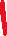 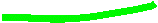 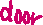 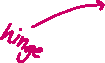 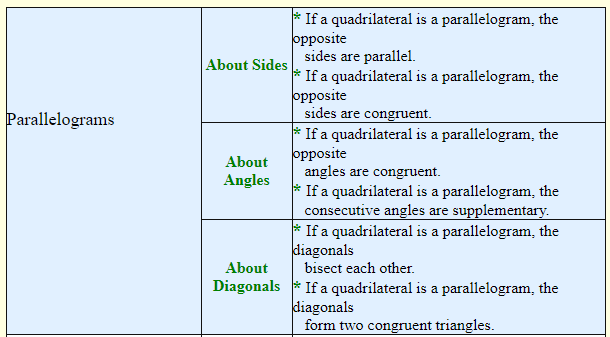 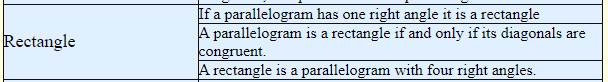 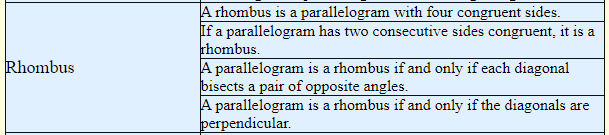 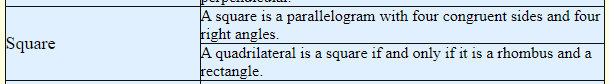 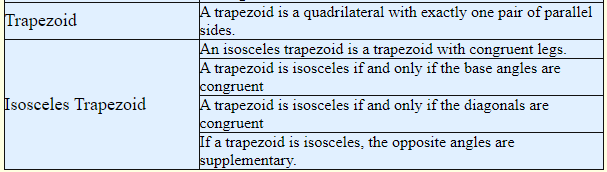 